Protocolo de Madrid relativo al Registro Internacional de Marcas Modificación de los importes de la tasa individual:  BeneluxLa Oficina de Benelux ha notificado al Director General de la Organización Mundial de la Propiedad Intelectual (OMPI) una declaración modificando los importes de la tasa individual a pagarse respecto a Benelux en virtud del Artículo 8.7) del Protocolo de Madrid.  De conformidad con la Regla 35.2)b) del Reglamento Común del Arreglo y del Protocolo de Madrid, el Director General de la OMPI, tras consultar con la Oficina de Benelux, ha establecido los siguientes nuevos importes de dicha tasa individual en francos suizos:Esta modificación surtirá efecto el 1 de enero de 2019.  Por tanto, estos importes se abonarán cuando Beneluxa) 	sea designado en una solicitud internacional que se haya recibido por la Oficina de origen en dicha fecha o con posterioridad;  ob) 	sea objeto de una designación posterior recibida por la Oficina de la Parte Contratante del titular en dicha fecha o con posterioridad, o sea presentada directamente a la Oficina Internacional de la OMPI en dicha fecha o con posterioridad;  oc) 	haya sido designado en un registro internacional que se haya renovado en dicha fecha o con posterioridad.22 de octubre de 2018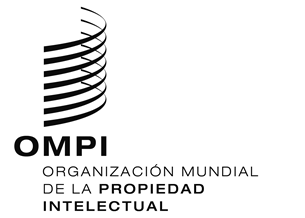 AVISO N.º 17/2018AVISO N.º 17/2018AVISO N.º 17/2018ASUNTOSASUNTOSImportes(en francos suizos)Solicitud odesignaciónposterior–  por la primera clase de productos o servicios266Solicitud odesignaciónposterior–  por la segunda clase de productos o servicios 29Solicitud odesignaciónposterior–  por cada clase adicional 89Solicitud odesignaciónposteriorCuando se trate de una marca colectiva o de certificación:Solicitud odesignaciónposterior–  por la primera clase de productos o servicios413Solicitud odesignaciónposterior–  por la segunda clase de productos o servicios 46Solicitud odesignaciónposterior–  por cada clase adicional 139ASUNTOSASUNTOSImportes(en francos suizos)Renovación–  por la primera clase de productos o servicios287Renovación–  por la segunda clase de productos o servicios 32Renovación–  por cada clase adicional 97RenovaciónCuando se trate de una marca colectiva o de certificación:Renovación–  por la primera clase de productos o servicios524Renovación–  por la segunda clase de productos o servicios 59Renovación–  por cada clase adicional 177